1.15	examinar la demanda de espectro para las estaciones de comunicación a bordo del servicio móvil marítimo con arreglo a la Resolución 358 (CMR-12);	M.A. EL-MOGHAZIPresidente, Grupo de Trabajo 4BOficina: 232 (CICG)	Correo-e: WG4Bwrc15@itu.intARTÍCULO 5Atribuciones de frecuenciaSección IV – Cuadro de atribución de bandas de frecuencias
(Véase el número 2.1)
MOD	WG4B/156/1#30255410-460 MHzMOD	WG4B/156/2#30256460-890 MHzMOD	WG4B/156/3#302575.287	el servicio móvil marítimo, las estaciones de comunicaciones a bordo. Las características de los equipos deberán la Recomendación UIT-R M.1174-.      (CMR-)SUP	WG4B/156/4#30258RESOLUCIÓN 358 (CMR-12)Examen de la mejora y ampliación de las estaciones de comunicaciones a bordo del servicio móvil marítimo en la banda de ondas decimétricas______________Conferencia Mundial de Radiocomunicaciones (CMR-15)
Ginebra, 2-27 de noviembre de 2015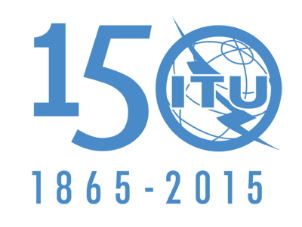 UNIÓN INTERNACIONAL DE TELECOMUNICACIONESCOMISIÓN 4Documento 156-S3 de noviembre de 2015Origen:	Documento DT/26Original: inglésPresidente, Grupo de Trabajo 4BPresidente, Grupo de Trabajo 4BPRIMER INFORME DEL GRUPO DE TRABAJO 4B A LA COMISIÓN 4 
SOBRE EL PUNTO 1.15 DEL ORDEN DEL DÍAPRIMER INFORME DEL GRUPO DE TRABAJO 4B A LA COMISIÓN 4 
SOBRE EL PUNTO 1.15 DEL ORDEN DEL DÍAPunto 1.15 del orden del díaPunto 1.15 del orden del díaTítuloPunto del orden del díaArtículo 51.15Atribución a los serviciosAtribución a los serviciosAtribución a los serviciosRegión 1Región 2Región 3456-459		FIJO				MÓVIL 5.286AA 				5.271 5.287  5.288456-459		FIJO				MÓVIL 5.286AA 				5.271 5.287  5.288456-459		FIJO				MÓVIL 5.286AA 				5.271 5.287  5.288Atribución a los serviciosAtribución a los serviciosAtribución a los serviciosRegión 1Región 2Región 3460-470		FIJO				MÓVIL 5.286AA 				Meteorología por satélite (espacio-Tierra)	5.287  5.288  5.289  5.290460-470		FIJO				MÓVIL 5.286AA 				Meteorología por satélite (espacio-Tierra)	5.287  5.288  5.289  5.290460-470		FIJO				MÓVIL 5.286AA 				Meteorología por satélite (espacio-Tierra)	5.287  5.288  5.289  5.290